Vabilo na planinsko turo po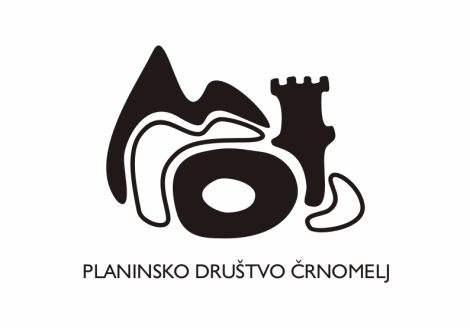 dolini Belega potokav nedeljo, 19. julija 202017Črnomelj, 14. 7. 2020Kako: Odhod z osebnimi avtomobili ob 5. uri izpred POŠTE v Črnomlju. Povratek domov v večernih urah. Opis cilja:Dolina Belega potoka (Vallone di Rio Bianco) je ena najslikovitejših dolin v Julijskih Alpah. Obdana je s številnimi vrhovi z mogočnimi navpičnimi stenami in med alpinisti zelo priljubljena. Začne se pri Rabeljskem jezeru, sprva poteka proti severu, višje pa pod pravim kotom zavije na zahod in se konča na ozki Krniški škrbini. Je precej strma, saj se na sorazmerno majni razdalji dvigne za 1200 m. Med vrhovi v dolini prednjači fantastični stolp Visoka Bela špica (Cima Alta di Riobianco), pod katero stoji simpatični bivak Goricia. Na zahodu dolino obroblja nažagan in izpostavljen greben Malih špic, po katerih poteka zavarovana Pot stoletnice.Potek ture, zahtevnostter čas hoje:Vožnja z avtomobili do Rateč in naprej mimo Trbiža in Rablja do Rabeljskega jezera. S parkirišča začnemo vzpon ob skrivnostnem Belem potoku proti koči Brunner (v privatni lasti; 1,5 ure). Kmalu nad kočo pot mimo nebotičnih sten Visoke police in Lepe glave zavije ostro levo navkreber proti zahodu na gornji rob krnice, kjer stoji bivak Goricia (1,5 ure). Nebotična pojava Visoke Bele špice nad njim dobesedno jemlje dih. Po počitku pri bivaku se bomo po gruščnati stezici povzpeli na sedelce med Visoko Belo špico in Malimi špicami, kjer je začetek Poti stoletnice (0,5 ure). Opremili se bomo z varovalno opremo in prečili po izpostavljenem in dobro zavarovanem grebenu do Trbiške škrbine (1,5 ure). Nagrajeni bomo z veličastnimi razgledi na okoliške vrhove od Kaninskega pogorja preko Poliških Špikov in kraljevskega Viša s svojimi podaniki. Zadnji del poti poteka po položajih 1. svet. vojne skozi predor (obvezna svetilka, ker je tema kot v rogu). S Trbiške škrbine bomo sestopili do koče Corsi pod mogočnim Višem in po počitku čez Viško planino navzdol na izhodišče (2-2,5 ure). Skupno bo hoje in plezanja 7,5 – 8 ur.Pot po dolini Belega potoka je lahka in nezahtevna, vendar zaradi strmine naporna. Zavarovana Pot stoletnice V Malih špicah pa je zelo zahtevna, vendar zelo slikovita, razgledna in dobro zavarovana. Zahteva pa jasno glavo in miren korak.Potrebna
oprema:Oprema za enodnevni izlet v visokogorje; planinski čevlji, zaščita pred mrazom, vetrom in soncem, pohodne palice, sončna očala, rezervna oblačila za preoblačenje. Oblačila in obutev za preoblačenje v avtu. Varovalna čelada je obvezna, samovarovalni komplet pa priporočljiv. Čelna svetilka je obvezna!Hrana:Malica in pijača (vsaj 1,5 l) iz nahrbtnika. V  koči Corsi  bo možno dobiti topel obrok in napitke.Vodenje in informacije Stane Poljak ,  mobilni tel.: 040 668 725 in ostali vodniki PD ČrnomeljPrijave do sobote, 18. 07. 2020 (do 12. ure) po telefonu 040 668 725 (Stane Poljak).Strošek izleta:odrasli 20 €, mladina 18 €. Če gresta na izlet oba starša, otrokom prevoz krije PD Črnomelj. LEPO  VABLJENI !